Bản mô tả công việc người dẫn chương trìnhTHÔNG TIN TUYỂN DỤNG NHANHChức vụ:Nhân viên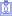 Kinh nghiệm:1 - 2 năm kinh nghiệm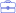 Hình thức làm việc:Toàn thời gian cố định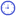 Yêu cầu bằng cấp:Cao đẳng trở lên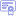 Yêu cầu giới tính:Không yêu cầu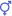 Ngành nghề: Báo chí truyền thông, Ngoại giao, Luật 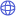 Mô tả công việc- Hướng Dẫn Chương Trình, viết lời dẫn...những gì liên quan tới MC
+ Tư vấn, thuyết trình theo chủ đề và giới thiệu sản phẩm của công ty trong hội nghị hội thảo bán hàng do công ty tổ chức;
+ Hỗ trợ tư vấn bán hàng sau hội thảo;
+ Chăm sóc khách hàng và giải đáp các thắc mắc của khách hàng;- Chủ động triển khai và kiểm soát nội dung + Kiểm soát được nội dung, xác định mục tiêu của chương trình thông qua sự tìm hiểu cơ bản. + Luôn đảm bảo được tính mục đích, đa dạng và không để bất kỳ ai tham gia đi quá xa chủ đề chính, và nếu có bất kỳ ai đi xa chủ đề thì bạn sẽ cần khéo léo hơn để đưa họ trở lại chủ đề. + Tổng kết về các ý kiến của người tham gia trao đổi để làm sáng tỏ rõ nhất về chủ đề, gói gọn mọi ý kiến để đưa ra được kết quả cuối cùng tạo được sự ấn tượng. Cùng như chịu trách nhiệm để người nghe ghi nhớ được điểm chính tạo sự hài lòng cho tất cả mọi người. + Biết cách tạo ra sự kịch tính cho chương trình, bắt nguồn từ chính xung đột quan điểm nhận thức giữa người hỏi và người trả lời hay là giữa các khác mời với nhau. + Hơn nữa nếu bạn biết cách tỏ thái độ , tình cảm, giọng nói, sự kịch tính sẽ tác động rất lớn tới hiệu quả nhận được. 
- Chi tiết cụ thể , qua quá trình trao đổi trực tiếpYêu cầu công việc- Nam cao 1m60 và nữ 1m55 trở lên, ưa nhìn, phù hợp với công việc
- Biết cách giao tiếp trên sân khấu, nghệ thuật sử dụng ngôn từ hài hước, linh hoạt.
- Biết cách soạn thảo lời dẫn
- Giong nói, phát âm : truyền cảm, lưu loát, theo chuẩn âm của ngôn ngữ phổ thông, không nói giọng địa phương.
- Có tinh thần trách nhiệm cao và chịu áp lực trong công việc
- Kỹ năng giao tiếp tốt ứng xử nhanh nhẹn.
- Có laptop và xe máy;Quyền lợi được hưởng- Ký hợp đồng lao động và các chế độ khác của công ty.
- Môi trường làm việc năng động giúp nhân viên hoàn thiện kỹ năng và kiến thức.
- Được tập huấn, đào tạo liên tục về kinh doanh tài chính và theo yêu cầu công việc.
- Làm việc trong môi trường có văn hóa năng động, chuyên nghiệp, đoàn kết, cởi mở, sáng tạo.
- Thưởng theo doanh số hấp dẫnHồ sơ bao gồm- Đơn xin việc.
- Sơ yếu lý lịch.
- Hộ khẩu, chứng minh nhân dân và giấy khám sức khoẻ.
- Các bằng cấp có liên quan.